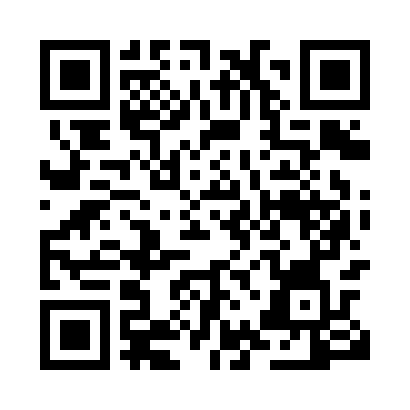 Prayer times for Crensovci, SloveniaWed 1 May 2024 - Fri 31 May 2024High Latitude Method: Angle Based RulePrayer Calculation Method: Muslim World LeagueAsar Calculation Method: HanafiPrayer times provided by https://www.salahtimes.comDateDayFajrSunriseDhuhrAsrMaghribIsha1Wed3:365:4012:525:548:0510:002Thu3:345:3812:525:558:0610:023Fri3:325:3712:525:558:0710:044Sat3:295:3512:525:568:0910:065Sun3:275:3412:525:578:1010:086Mon3:245:3212:515:588:1110:117Tue3:225:3112:515:588:1310:138Wed3:205:2912:515:598:1410:159Thu3:175:2812:516:008:1510:1710Fri3:155:2712:516:018:1610:1911Sat3:135:2512:516:028:1810:2112Sun3:105:2412:516:028:1910:2313Mon3:085:2312:516:038:2010:2614Tue3:065:2212:516:048:2110:2815Wed3:035:2012:516:048:2310:3016Thu3:015:1912:516:058:2410:3217Fri2:595:1812:516:068:2510:3418Sat2:565:1712:516:078:2610:3619Sun2:545:1612:516:078:2710:3820Mon2:525:1512:516:088:2810:4121Tue2:505:1412:516:098:3010:4322Wed2:485:1312:526:098:3110:4523Thu2:465:1212:526:108:3210:4724Fri2:445:1112:526:118:3310:4925Sat2:415:1012:526:118:3410:5126Sun2:395:0912:526:128:3510:5327Mon2:375:0912:526:128:3610:5528Tue2:355:0812:526:138:3710:5729Wed2:345:0712:526:148:3810:5930Thu2:345:0612:526:148:3911:0131Fri2:345:0612:536:158:4011:03